Gezondheidszorg en Welzijn Verzorgende-IGGezondheidszorg en Welzijn Verzorgende-IGGezondheidszorg en Welzijn Verzorgende-IGGezondheidszorg en Welzijn Verzorgende-IGGezondheidszorg en Welzijn Verzorgende-IGGezondheidszorg en Welzijn Verzorgende-IGGezondheidszorg en Welzijn Verzorgende-IGGezondheidszorg en Welzijn Verzorgende-IGEVALUATIE BEROEPSGERICHT EXAMEN (STUDENT)EVALUATIE BEROEPSGERICHT EXAMEN (STUDENT)EVALUATIE BEROEPSGERICHT EXAMEN (STUDENT)EVALUATIE BEROEPSGERICHT EXAMEN (STUDENT)EVALUATIE BEROEPSGERICHT EXAMEN (STUDENT)EVALUATIE BEROEPSGERICHT EXAMEN (STUDENT)EVALUATIE BEROEPSGERICHT EXAMEN (STUDENT)EVALUATIE BEROEPSGERICHT EXAMEN (STUDENT)Naam studentExamen aan het eind van BPV-periode (omcirkel)Examen aan het eind van BPV-periode (omcirkel)BPV2    BPV2    BPV4StudentnummerDatumDatumOpleidingBeoordelaar schoolBeoordelaar schoolKlas Beoordelaar instellingBeoordelaar instellingEvaluatiepuntenEvaluatiepuntenJa / NeeToelichtingToelichtingToelichtingToelichtingToelichtingBen je tevreden over de informatie vooraf over het examen (beroeps-prestaties, verantwoordingsverslag en assessmentgesprek )?Ben je tevreden over de informatie vooraf over het examen (beroeps-prestaties, verantwoordingsverslag en assessmentgesprek )?Ben je tevreden over de begeleiding tijdens het werken aan je beroepsprestaties?Ben je tevreden over de begeleiding tijdens het werken aan je beroepsprestaties?Ben je tevreden over de controlelijsten voor de bewijsstukken bij de beroepsprestaties?Ben je tevreden over de controlelijsten voor de bewijsstukken bij de beroepsprestaties?Ben je tevreden over de beoordeling van je beroepsprestaties in de BPV-instelling?Ben je tevreden over de beoordeling van je beroepsprestaties in de BPV-instelling?Ben je tevreden over de beoordeling van je beroepsprestaties vanuit school (prestatiebegeleider/BPV-docent)?Ben je tevreden over de beoordeling van je beroepsprestaties vanuit school (prestatiebegeleider/BPV-docent)?Ben je tevreden over de begeleiding bij het schrijven van je verantwoordingsverslag?Ben je tevreden over de begeleiding bij het schrijven van je verantwoordingsverslag?Ben je tevreden over de beoordeling van je verantwoordingsverslag?Ben je tevreden over de beoordeling van je verantwoordingsverslag?Ben je tevreden over de voorbereiding op het voeren van het assessmentgesprek?Ben je tevreden over de voorbereiding op het voeren van het assessmentgesprek?Ben je tevreden over het verloop van het assessmentgesprek?Ben je tevreden over het verloop van het assessmentgesprek?Ben je tevreden over de beoordeling van het assessmentgesprek?Ben je tevreden over de beoordeling van het assessmentgesprek?Vind je dat het werken aan de beroepsprestaties, het verantwoor-dingsverslag en assessmentgesprek er voor zorgen dat je een goede beroepsbeoefenaar wordt?Vind je dat het werken aan de beroepsprestaties, het verantwoor-dingsverslag en assessmentgesprek er voor zorgen dat je een goede beroepsbeoefenaar wordt?Overige opmerkingenOverige opmerkingenOverige opmerkingenOverige opmerkingenOverige opmerkingenOverige opmerkingenOverige opmerkingenOverige opmerkingenGezondheidszorg en Welzijn Verzorgende-IGGezondheidszorg en Welzijn Verzorgende-IGGezondheidszorg en Welzijn Verzorgende-IGGezondheidszorg en Welzijn Verzorgende-IGGezondheidszorg en Welzijn Verzorgende-IGGezondheidszorg en Welzijn Verzorgende-IGGezondheidszorg en Welzijn Verzorgende-IGGezondheidszorg en Welzijn Verzorgende-IGEVALUATIE BEROEPSGERICHT EXAMEN  (BEOORDELAAR)EVALUATIE BEROEPSGERICHT EXAMEN  (BEOORDELAAR)EVALUATIE BEROEPSGERICHT EXAMEN  (BEOORDELAAR)EVALUATIE BEROEPSGERICHT EXAMEN  (BEOORDELAAR)EVALUATIE BEROEPSGERICHT EXAMEN  (BEOORDELAAR)EVALUATIE BEROEPSGERICHT EXAMEN  (BEOORDELAAR)EVALUATIE BEROEPSGERICHT EXAMEN  (BEOORDELAAR)EVALUATIE BEROEPSGERICHT EXAMEN  (BEOORDELAAR)Naam beoordelaarExamen in BPV-periode (omcirkel)BPV2BPV2BPV4BPV4Functie beoordelaarExamenonderdeel0 Beroepsprestaties0 Beroepsprestaties0 Beroepsprestaties0 BeroepsprestatiesKlas studentExamenonderdeel0 Verantwoordingsverslag0 Verantwoordingsverslag0 Verantwoordingsverslag0 VerantwoordingsverslagDatumExamenonderdeel0 Assessmentgesprek0 Assessmentgesprek0 Assessmentgesprek0 AssessmentgesprekEvaluatiepuntenEvaluatiepuntenJa / NeeToelichtingToelichtingToelichtingToelichtingToelichtingBent u tevreden over de informatie vooraf over de beoordeling van het examenonderdeel?Bent u tevreden over de informatie vooraf over de beoordeling van het examenonderdeel?Bent u tevreden over de kwaliteit van de bewijsstukken bij de beroeps-prestaties (BP’s) van de student?Bent u tevreden over de kwaliteit van de bewijsstukken bij de beroeps-prestaties (BP’s) van de student?Bent u tevreden over de kwaliteit van het handelen van de student, dat beoordeeld is via de A-lijst in de BP’s?Bent u tevreden over de kwaliteit van het handelen van de student, dat beoordeeld is via de A-lijst in de BP’s?Bent u tevreden over de kwaliteit van het verantwoordingsverslag (VV) van de student?Bent u tevreden over de kwaliteit van het verantwoordingsverslag (VV) van de student?Bent u tevreden over de voorbereiding van de student op het assessmentgesprek (AG)?Bent u tevreden over de voorbereiding van de student op het assessmentgesprek (AG)?Bent u tevreden over het niveau van het AG dat de student heeft gevoerd?Bent u tevreden over het niveau van het AG dat de student heeft gevoerd?Bent u tevreden over de organisatie van het AG (bekendmaken afspraak/rooster, gespreksruimte, catering)?Bent u tevreden over de organisatie van het AG (bekendmaken afspraak/rooster, gespreksruimte, catering)?Bent u tevreden over de formulieren die bij de beoordeling van de BP’s, VV en AG gebruikt worden?Bent u tevreden over de formulieren die bij de beoordeling van de BP’s, VV en AG gebruikt worden?Vindt u de BP’s, VV en AG geschikt voor de beoordeling van de werkprocessen en competenties?Vindt u de BP’s, VV en AG geschikt voor de beoordeling van de werkprocessen en competenties?Vindt u dat de examenonderdelen er voor zorgen dat studenten goede beroepsbeoefenaren worden?Vindt u dat de examenonderdelen er voor zorgen dat studenten goede beroepsbeoefenaren worden?Vindt u de beoordelaars van de examenonderdelen voldoende deskundig?Vindt u de beoordelaars van de examenonderdelen voldoende deskundig?Vindt u dat de beoordelingen leiden tot het zo objectief en betrouwbaar mogelijk beoordelen van de student?Vindt u dat de beoordelingen leiden tot het zo objectief en betrouwbaar mogelijk beoordelen van de student?Overige opmerkingenOverige opmerkingenOverige opmerkingenOverige opmerkingenOverige opmerkingenOverige opmerkingenOverige opmerkingenOverige opmerkingen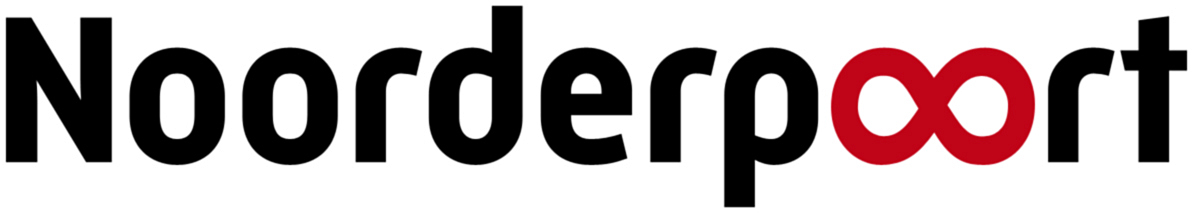 